РЕШЕНИЕПОМШУÖМот 10 июня 2019 г. № 39/2019 –541 Руководствуясь Градостроительным кодексом Российской Федерации, статьей 33 Устава муниципального образования городского округа «Сыктывкар»,Совет муниципального образования городского округа «Сыктывкар»РЕШИЛ:1. Внести в решение Совета муниципального образования городского округа «Сыктывкар» от 30.04.2010 № 31/04-560 «Об утверждении Правил землепользования и застройки муниципального образования городского округа «Сыктывкар» следующие изменения:в приложении к решению в статье 41.2 раздел «Условно разрешенные виды использования» градостроительного регламента территориальной зоны учреждений здравоохранения и социальной защиты (О-2) дополнить абзацем следующего содержания:«- Культурное развитие».2. Настоящее решение вступает в силу со дня его официального опубликования.Глава МО ГО «Сыктывкар» –руководитель администрации                                                           В. В. КозловПредседатель Совета МО ГО «Сыктывкар» 					                              А.Ф. ДюСОВЕТМУНИЦИПАЛЬНОГО ОБРАЗОВАНИЯГОРОДСКОГО ОКРУГА «СЫКТЫВКАР»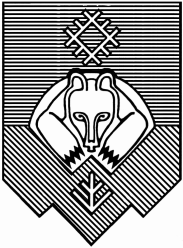 «СЫКТЫВКАР» КАР КЫТШЛÖН МУНИЦИПАЛЬНÖЙ ЮКÖНСА СÖВЕТ О внесении изменений в решение Совета муниципального образования городского округа «Сыктывкар» от 30.04.2010 № 31/04-560 «Об утверждении Правил землепользования и застройки муниципального образования городского округа «Сыктывкар»